K O M U N I K A TUwaga  na  barszcz  Sosnowskiego ! Barszcz Sosnowskiego jest rośliną rosnącą do wysokości 2 – 3m i silnie zachwaszczającą tereny nieużytkowane rolniczo m.in. pobocza  dróg  i  szlaków  turystycznych  oraz  w  pobliżu cieków  wodnych,  kanałów  i  rowów.    Występująca we włoskach pokrywających liście i łodygi  kumaryna  może powodować poparzenia. Szczególne działanie parzące nasila się podczas  słonecznej pogody i wysokiej temperatury oraz  dużej wilgotności powietrza.  Bezpośrednie zetknięcie się z roślinami barszczu grozi  poparzeniem ludzi i zwierząt,  które  powoduje   zapalenie  skóry,  powstawanie  pęcherzy  i  trudno  gojących  się ran  oraz  zapalenie  spojówek ,  co  szczególnie   jest  niebezpieczne   dla   alergików  i  dzieci.Barszcz   Sosnowskiego   można   zwalczać   metodą :mechaniczną   polegającą  na  wykaszaniu  roślin  nawet  do  4  razy  w  sezonie,chemiczną   przy  użyciu  środków do  zwalczania  zbędnej  roślinności  zawierających glifosat  ( m.in.:  Dominator,  Glyfos,  Kosmik, Marker, Rofosat,  Roundup )  na nowo odrastające  rośliny.  Zabieg   opryskiwania   należy  wykonać  cieczą  użytkową       o  stężeniu  2 – 4 %  ( 0,2-0,4 l  środka  na  10  litrów  wody ).  Zastosowanie   podanych   metod   spowoduje  osłabienie   roślin i zniszczenie w ciągu kilku lat.Osoby  biorące  udział  w  zwalczaniu  roślin  barszczu  Sosnowskiego  muszą  zachować szczególną  ostrożność   i   być   wyposażone   w   odpowiednie   ubrania   ochronne.Szczegółowe informacje  na  stronie:  www. piorin.gov.pl ( pliki do pobrania – ulotki ). Zamość,    lipiec  2016 r.				                          Kierownik    Oddziału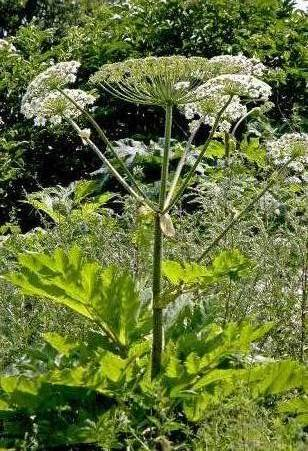 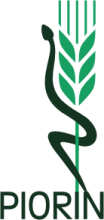 WOJEWÓDZKI   INSPEKTORAT  OCHRONY  ROŚLIN  i  NASIENNICTWA  w  LUBLINIE                   ODDZIAŁ  w  Zamościuul. Partyzantów 94  tel. 84 638 57 26, 627 13 14  